 direkt vom Hof Kirchli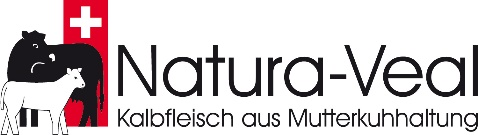 Sie erhalten bestes Natura-Veal aus unserer Mutterkuhhaltung.Speziell ist die besonders tierfreundliche Haltung im Freilaufstall mit täglichem Auslauf.Die Kälber bleiben bei der Mutter und erhalten neben Muttermilch freien Zugang zu Gras.Sie unterstützen mit Ihrem Kauf einen Familienbetrieb aus der Region.Wir freuen uns auf Ihre Bestellung,			Bestellung von:		und sind dankbar, diese möglichst						frühzeitig zu erhalten.								Senden Sie bitte dieses Bestellformular an bruno.moesli@bluewin.chAngebot vom Natura-VealFr./ kgIhre BestellungNierli18. -Milke25. - Leberli geschnetzelt / Plätzli40. - Zunge roh / geräucht15. - Bratwürste	20. - Fleischkäse 500, 750, 1000 gr.20. - Brät offen	20. - Gehacktes22. - Brust  23. - Rollbraten vom Hals   27. - Haxen29. - Voressen	31. - Braten31. - Koteletten44. - Geschnetzeltes45. - Cordon Bleu Nuss / Eckstück        64. - Plätzli65. - Huft am Stück / -steaks68. - Falsches Filet72. - Nierstück / Steaks72. - Filet86. - 